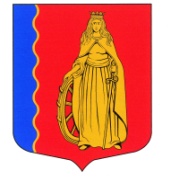 СОВЕТ ДЕПУТАТОВМУНИЦИПАЛЬНОГО ОБРАЗОВАНИЯ«МУРИНСКОЕ СЕЛЬСКОЕ ПОСЕЛЕНИЕ»ВСЕВОЛОЖСКОГО МУНИЦИПАЛЬНОГО РАЙОНАЛЕНИНГРАДСКОЙ ОБЛАСТИРЕШЕНИЕп. Мурино                                                                      № 64 от 07 декабря 2016 г.О внесении дополнений в  прогнозный планприватизации муниципального имуществамуниципального образования «Муринскоесельское поселение» Всеволожскогомуниципального района Ленинградскойобласти на 2016 г.	В соответствии с Федеральным законом от 21.12.2001 г. № 178-ФЗ «О приватизации государственного и муниципального имущества», Федеральным законом от 06.10.2003 г. № 131-ФЗ «Об общих принципах организации местного самоуправления в Российской Федерации», Уставом муниципального образования «Муринское сельское поселение» Всеволожского муниципального района Ленинградской области, в целях упорядочения приватизации муниципального имущества, советом депутатов принято РЕШЕНИЕ:Внести в  прогнозный план приватизации муниципального имущества муниципального образования «Муринское сельское поселение» Всеволожского муниципального района Ленинградской области на 2016 г. дополнения согласно приложению.Администрации муниципального образования «Муринское сельское поселение» Всеволожского муниципального района Ленинградской области обеспечить реализацию имущества, предусмотренного прогнозным планом приватизации муниципального образования «Муринское сельское поселение» Всеволожского муниципального района Ленинградской области на 2016 г. в установленном законом порядке.Опубликовать настоящее решение на официальном сайте сети Интернет для размещения информации о приватизации государственного муниципального имущества, на официальном сайте администрации муниципального образования «Муринское сельское поселение» Всеволожского муниципального района Ленинградской области в сети Интернет и в газете «Муринская панорама».Настоящее решение вступает в силу с момента его принятия.Контроль над исполнением настоящего решения возложить на комиссию по промышленности архитектуре, строительству, ЖКХ, транспорту, связи, сельскому хозяйству и использованию земли.Главамуниципального образования                                                       В.Ф. ГаркавыйПриложениек решению совета депутатовмуниципального образования«Муринское сельское поселение» Всеволожского муниципального районаЛенинградской области№ 64 от  07 декабря   2016 г.Прогнозный план приватизации муниципального имуществамуниципального образования «Муринское сельское поселение»Всеволожского муниципального района Ленинградской области№п/пНаименованиеобъекта,его характеристикиАдреснахожденияобъектаКадастровый №объектаПлощадьобъектаСрокприватизации1.Земельный участок с расположенным на нём объектом:  Жилой дом, площадь 178,0 кв.м, кадастровый номер 47:07:0437001:204(Здание аварийное, жильцы сняты с регистрационного учёта)Ленинградская областьВсеволожский районп. Муриноул. Шоссе в Лаврикиуч. 145Ленинградская областьВсеволожский районп. Муриноул. Шоссе в Лаврикид. 14547:07:0710004:66893+/-992016-2017 гг.2.Земельный участокс расположенными на нём объектами:2.1.Фидерная подстанция, площадь 32,9 кв.м, кадастровый номер47:07:0723001:357(Не является элементом системы электросетевого хозяйства).2.2. Котельная, площадь 459,3 кв.м, кадастровый номер47:07:0723001:378 (Здание котельной.Не является источником тепловой энергии).2.3. Кладовая, площадь 17,2 кв.м, кадастровый номер47:07:0712001:2002.4. Хранилище-боксы, площадь 366,1 кв.м, кадастровый номер47:07:0712001:3852.5. Склад ГСМ,площадь 117,6 кв.м,кадастровый номер 47:07:0712001:3922.6. Хранилище,площадь 385 кв.м,кадастровый номер47:07:0712001:5492.7. Казарма на 75 чел.,площадь 549,3 кв.м,кадастровый номер47:07:0712001:1122Ленинградская областьВсеволожский районп. МуриноЛенинградская областьВсеволожский районп. Муриноул. Челябинскаяд. 1, стр. 141, лит. СЛенинградская областьВсеволожский районп. Муриноул. Челябинскаяд. 1, стр. 138, лит. ШЛенинградская областьВсеволожский районп. Муриноул. Челябинскаяд. 1, стр. 175, лит. Р1Ленинградская областьВсеволожский районп. Муриноул. Челябинскаяд. 1, стр. 84, лит. ПЛенинградская областьВсеволожский районп. Муриноул. Челябинскаяд. 1, стр. 169, лит. ЭЛенинградская областьВсеволожский районп. Муриноул. Челябинскаяд. 1, стр. 168, лит. ОЛенинградская областьВсеволожский районп. Муриноул. Челябинскаяд. 1, стр. 148, лит. З47:07:0723001:409478 365,0 кв.м2016-2017 гг.3.Земельный участокс расположенными на нём объектами:3.1. Склад,площадь 495,6 кв.м,кадастровый номер47:067:0712001:1823.2. Склад, площадь 343,4 кв.м,кадастровый номер47:07:0712001:2063.3. Склад,площадь 999,2 кв.м,кадастровый номер47:07:0712001:387Ленинградская областьВсеволожский районп. МуриноЛенинградская областьВсеволожский районп. Муриноул. Челябинскаяд. 1, стр. 51, лит. В1Ленинградская областьВсеволожский районп. Муриноул. Челябинскаяд. 1, стр. 172, лит. Б1Ленинградская областьВсеволожский районп. Муриноул. Челябинскаяд. 1, лит. Е47:07:0723001:412302 690,0 кв.м2016-2017 гг.4.Земельный участокс расположенными на нём объектами:4.1. Склад,площадь 549,6 кв.м,кадастровый номер47:07:0712001:2024.2. Склад,площадь 346,8 кв.м,кадастровый номер47:07:0712001:384Ленинградская областьВсеволожский районп. МуриноЛенинградская областьВсеволожский районп. Муриноул. Челябинскаяд. 1, стр. 94, лит. ЧЛенинградская областьВсеволожский районп. Муриноул. Челябинскаяд. 1, стр. 7, лит. Е147:07:0723001:414350 452,0 кв.м2016-2017 гг.5.Земельный участокс расположенными на нём объектами:5.1. Склад,площадь 535,8 кв.м,кадастровый номер47:07:0712001:5455.2. Склад,площадь 346,8 кв.м,кадастровый номер47:07:0712001:11185.3. Склад,площадь 495,6 кв.м,кадастровый номер47:0760712001:13095.4. Склад,площадь 495,6 кв.м,кадастровый номер47:07:0712001:1518Ленинградская областьВсеволожский районп. МуриноЛенинградская областьВсеволожский районп. Муриноул. Челябинскаяд. 1, стр. 174, лит. ЮЛенинградская областьВсеволожский районп. Муриноул. Челябинскаяд. 1, стр. 6, лит. Д1Ленинградская областьВсеволожский районп. Муриноул. Челябинскаяд. 1, стр. 1, лит. 1Ленинградская областьВсеволожский районп. Муриноул. Челябинскаяд. 1, стр. 31, лит. Я47:07:0723001:415396 845,0 кв.м2016-2017 гг.6.Земельный участокс расположенными на нём объектами:6.1. Склад,площадь 723,0 кв.м,кадастровый номер47:07:0723001:3486.2. Склад,площадь 1166,5 кв.м,кадастровый номер47:07:0723001:3506.3. Склад,площадь 1182,4 кв.м,кадастровый номер47:07:0723001:351Ленинградская областьВсеволожский районп. МуриноЛенинградская областьВсеволожский районп. Муриноул. Челябинскаяд. 1Ленинградская областьВсеволожский районп. Муриноул. Челябинскаяд. 1, стр. 14, лит. М1Ленинградская областьВсеволожский районп. Муриноул. Челябинскаяд. 1, стр. 17, лит. П147:07:0723001:417199 140,0 кв.м2016-2017 гг.7.Земельный участокс расположенными на нём объектами:7.1. Склад,площадь 1361,1 кв.м,кадастровый номер 47:07:0712001:544Ленинградская областьВсеволожский районп. МуриноЛенинградская областьВсеволожский районп. Муриноул. Челябинскаяд. 1, стр. 8, лит. Ж147:07:0723001:418111 467,0 кв.м2016-2017 гг.